ASOCIACIÓN DE PROFESORES DE ESPAÑOL E HISPANISTAS EN GRECIAAtenas, 10, 11 y 12 de junio de 2016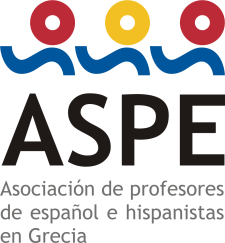 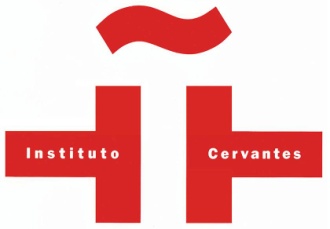 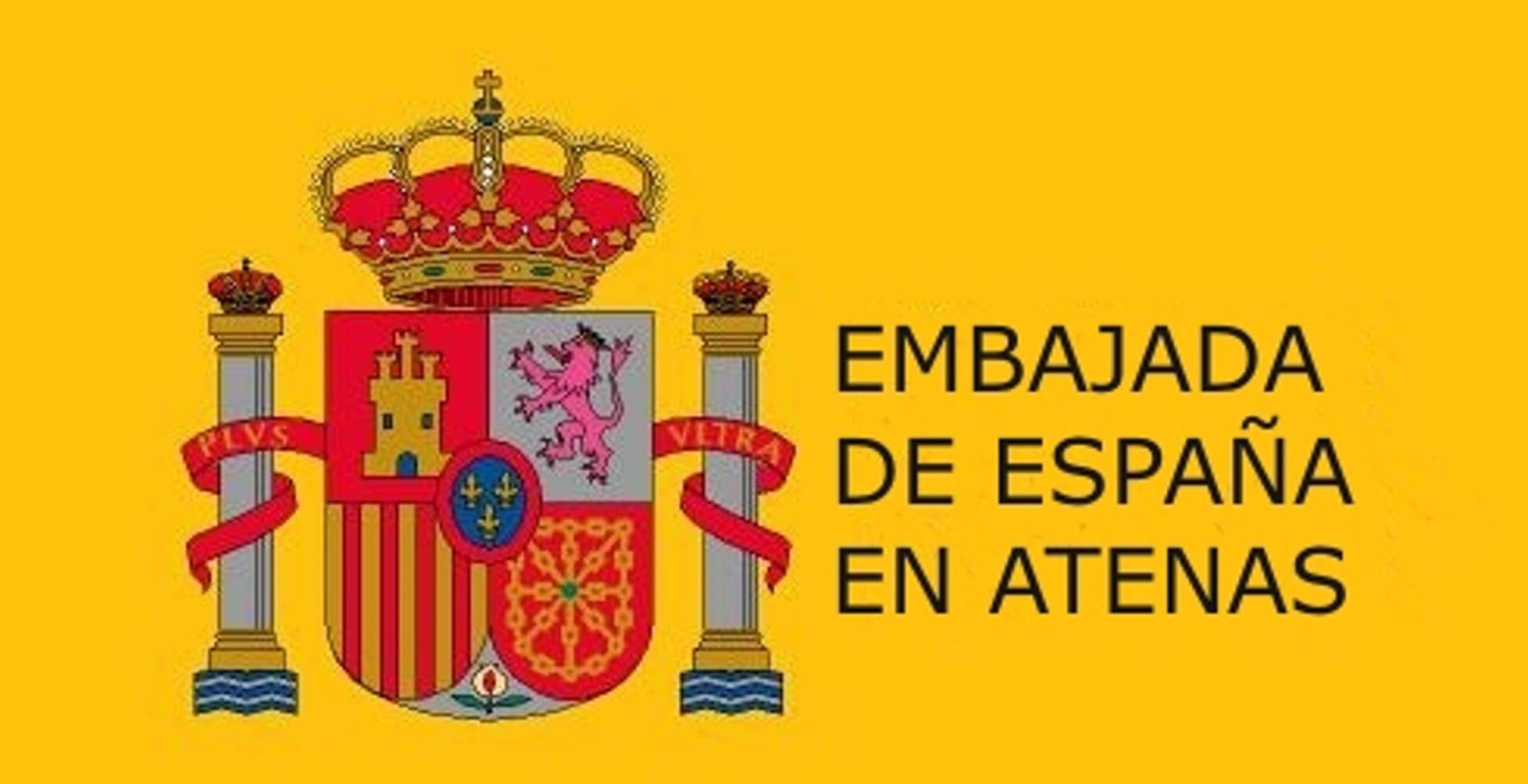 XXIV JORNADAS DE DIDÁCTICA PARA PROFESORES DE ELE EN GRECIASOLICITUD DE INSCRIPCIÓN DE ASISTENTEINDICA CUÁL ES LA MODALIDAD DE INSCRIPCIÓN:_______SOCIO_______NO SOCIO_______ESTUDIANTE_______INSCRIPCIÓN DE GRUPODATOS DEL SOLICITANTE:  Nombre y apellidos: 	......................................................................Domicilio: 	......................................................................Localidad: 	......................................................................Código postal: 	......................................................................Teléfono móvil: 	......................................................................Teléfono fijo: 	......................................................................E-mail:	 ......................................................................El pago debe realizarse únicamente a través del banco ALPHA. Los interesados pueden hacer el ingreso en cualquier sucursal de ALPHA BANK a nombre de ΣΕΚΙ en el número de cuenta 115002002025489. Es imprescindible que hagan constar su nombre y apellido en el apartado ΚΑΤΑΘΕΤΗΣ. En el apartado ΑΙΤΙΟΛΟΓΙΑ deberá figurar su apellido junto con el concepto ΕΤΗΣΙΑ ΣΥΝΔΡΟΜΗ o ΣΥΜΜΕΤΟΧΗ ΗΜΕΡΙΔΑ si el depositante no es socio. Los datos de nuestra cuenta son: ALPHA BANK ΣΥΛΛΟΓΟΣ ΤΩΝ ΕΝ ΕΛΛΑΔΙ ΚΑΘΗΓΗΤΩΝ ΙΣΠΑΝΙΚΗΣ ΓΛΩΣΣΑΣ ΚΑΙ ΙΣΠΑΝΙΣΤΩΝ / ΣΕΚΙNúmero de cuenta (Αρ. Λογαριασμού): 115002002025489.ΙΒΑΝ: GR22 0140 1150 1150 0200 2025 489.BIC: CRBAGRAA.Es indispensable presentar el día 10 de junio el resguardo del banco para formalizar la inscripción. Envía la solicitud a la siguiente dirección electrónica: aspe.edu.asociación@gmail.com(sin olvidar poner en el apartado asunto/θέμα SOLICITUD JORNADA ASISTENTE)